2023-2024 University SenateMinutes for the 23 Feb 2024 MeetingUniversity Senate Officers: Presiding Officer Rob Sumowski, Presiding Officer Elect Catherine Fowler, Secretary Alex BlazerAttendanceCall to Order Rob Sumowski, Presiding Officer of the 2023-2024 University Senate, called the meeting to order at 3:30 p.m.Consent Agenda A consent agenda was available as an item of business listed on the meeting agenda and read as follows.Agenda/MinutesUniversity Senate Meeting Agenda (23 Feb 2024)University Senate Meeting Minutes (19 Jan 2024)A motion to adopt the consent agenda was approved by voice vote with no proposed extractions, no further discussion, no dissenting voice, and only voting members of the university senate eligible to vote.Unfinished Business There was no unfinished business.New BusinessMotion 2324.FAPC.001.P Student Rating of Instruction Survey (SRIS) Policy On behalf of the committee, Stephanie Jett, FAPC Chair, presented the motion 
“To recommend the Student Rating of Instruction Survey (SRIS), formerly known as the Student Opinion Survey – On-line Process, policy be revised as outlined in the supporting document.”Supporting Documents Supporting documentation was available in the online motion database: https://senate.gcsu.edu/motions/student-rating-instruction-survey-sris-policy-02142024FAPC_SRIS Motion.docxContextual Information Changing the number of surveys from two courses survey per semester to all classes of regular size (excluding internships, theses, and so forth) will align our institution with other USG schools. The two course limit was originally based on printing costs.Discussion When Stephanie Jett called for questions and comments, one was forthcoming.Question: What is the benefit of the policy revision? Why is it limited to full-time instructors if there is no financial cost.Answer: The benefit is that all students receive a voice. The committee was not asked to review part-time lecturer teaching evaluation requirements.Senate ActionA Motion to the consider the two teaching evaluation motions together was made, seconded, and Approved by unanimous voice vote with only faculty senators eligible to vote.Motion 2324.FAPC.002.P Faculty Review System and Annual Evaluation SRIS Policy Revisions On behalf of the committee, Stephanie Jett, FAPC Chair, presented the motion “To recommend the wording the Faculty Review System and Annual Evaluation policies be revised to reflect the new Student Rating of Instruction Survey (SRIS) Policy as outlined in the supporting document. Changes are highlighted in yellow on the document.”Supporting Documents Supporting documentation was available in the online motion database: https://senate.gcsu.edu/motions/faculty-review-system-and-annual-evaluation-sris-policy-revisions-02152024FAPC_Faculty Review-Annual Evaluation Motion.docxTrack changes visible to original policyTrack changes visible to original policyContextual Information Changing the Student Opinion Survey policy necessitates changing the teaching evaluation language in both the Faculty Review System and the Annual Evaluation policy.Discussion When Stephanie Jett called for questions and comments, one was forthcoming.Question: Are tenure and promotion candidates required to submit all teaching evaluations?Answer: It depends on the department and college policy. The proposed revision to the Faculty Review System and Annual Evaluation policies does not affect tenure and promotion policy.Senate ActionMotion 2324.FAPC.001.P and Motion 2324.FAPC.002.P were Approved by voice vote with no additional discussion and with no dissenting voice and only faculty senators eligible to vote.  President’s Report — President Cathy CoxAs President Cathy Cox had extended Regrets and was unable to attend this meeting, Provost Costas Spirou provided highlights from the President’s Report. The following is the written report submitted by President Cox for inclusion in these minutes.Legislative UpdateWe are still early in the legislative process when it comes to the status of the state budget. However, both the House and the Senate have now passed versions of the FY24 “amended” budget (the current fiscal year) and both include restoring the $66 million that was cut from the USG’s budget last year. This is a good sign that these funds will make it into the final conference committee version of the amended budget, but we will have to wait and see. Our portion of the $66 million was approximately $750,000, so we are hopeful this will be restored to our budget.The Senate’s version of the amended budget also included $5.5 million for the Herty Hall renovation project, which was a surprise to us. The Governor had put in another 1/3 of the renovation costs in the FY25 budget, which has yet to pass out of the House or Senate. It does not really matter to us whether the Legislators include the funds in the amended FY24 budget or the new FY25 budget; we are simply hoping we can get them to agree to fund the full $16.5 million for the renovation costs. So, stay tuned for all of this to unfold.Board of Regents UpdateThe Board of Regents met on February 13, 2024, and approved our proposal for naming our Integrated Science Complex for Dr. Kenneth S. Saladin, as a tribute to his lifetime of contributions to the science program and support of students at GCSU during his 40 years of teaching and in every year since his retirement. A formal ceremony to celebrate the naming will be held on the afternoon of Friday, April 12, and I hope you will all mark your calendars to be there.Mandatory Security TrainingAll faculty, staff, student workers and retirees with an email account within the University System of Georgia are required to complete semi-annual Information Security Awareness Training.  All training must be completed by Friday, March 1, 2024.  You are encouraged to begin this training as soon as possible, in case you have problems logging into your KnowBe4 account.  USG pulls our campus statistics and utilizes them to determine our cybersecurity insurance rates.  Your participation is critical as it aides in keeping our costs as low as possible.Type www.knowbe4.com in the URLChoose Account Login Log in using your GCSU employee account and you will see your required training modulesClick the Start button on each module to view the training. Should you have any questions, please feel free to contact the Information Security Office at iso@gcsu.edu.  Modified Summer Schedule Reminder Beginning Monday, May 6, we will begin our campus-wide modified summer schedule.  As you may recall, following an in-depth discussion last year about ways in which we can work to reduce the rising utility costs across campus, especially during the summer months, and exploring a way in which we could offer a little flexibility for work schedules during the summer, the Executive Cabinet approved a campus-wide modified summer schedule.  This summer schedule details are below.  Monday-Thursday -- 8:00 a.m. to 5:30 p.m. with a mandatory half hour lunch.  Fridays -- 8:00 a.m. to 12:00 p.m., campus offices closed on Friday afternoons.  This schedule will remain in place through Friday, August 9, 2024.  We will have three state holidays during this time period on Monday, May 27, Wednesday, June 19, and Thursday, July 4.  For the weeks of May 27 & June 17 in which those holidays fall, we will work a four-day work week from 8:00 a.m. to 5:00 p.m.  For the week of July 1st, there will be a campus closure on Friday, July 5 (for which employees will need to take annual leave), and the observance of the holiday on Thursday, July 4.  We will work Monday through Wednesday 8:00 a.m. – 5:00 p.m. that week.  This modified schedule will be in effect for all faculty and staff members during this summer period.  Supervisors have flexibility to work with individual employees to adjust the schedule when necessary. Adjustments are permissible within the hour before and/or the hour after the customary work day, if needed.  All offices must remain covered during the 8:00 – 5:00 work day.Spring Commencement Ceremonies This Spring we will hold four commencement ceremonies to honor our May and August 2024 graduates. These ceremonies are divided by college and each ceremony includes graduate and undergraduates. Speakers for each ceremony will be announced in early March.Ceremony dates and times are:College of Health Sciences: Friday, May 3, 2024 at 2:00 PMCollege of Education: Friday, May 3, 2024 at 7:00 PMCollege of Business and Technology: Saturday, May 4, 2024 at 9:00 AMCollege of Arts and Sciences: Saturday, May 4, 2024 at 2:00 PM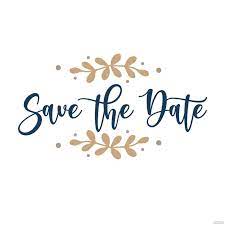 SACSCOC Reaffirmation On-Site Visit February 26- 29, 2024Faculty and Staff Service Recognition Brunch (invitation only)Friday, March 15, 202410:00 a.m. - Magnolia BallroomGCSU Research Day Wednesday, March 27, 2024Magnolia Ballroom Integrated Science Complex Naming CeremonyFriday, April 12, 20242:00 p.m. – Integrated Science Complex Spring Family Day Saturday, April 13, 2024West Campus Celebration of Excellence Friday, April 19, 20249:00 a.m. – Russell Auditorium Midnight Breakfast Monday, April 29, 20249:45 p.m. - The MAX Spring Graduate & Undergraduate Commencement Ceremonies:Centennial Center College of Health Sciences 			Friday, May 3, 2024 at 2:00 PMCollege of Education				Friday, May 3, 2024 at 7:00 PMCollege of Business & Technology		Saturday, May 4, 2024 at 9:00 AMCollege of Arts & Sciences			Saturday, May 4, 2024 at 2:00 PMQuestions President Cox invited questions from the floor.Question Response (a distillation – not a transcript – of the responses provided orally by President Cox and Provost Spirou)Provost’s Report — Provost Costas SpirouColleges and LibraryCollege of Arts and SciencesDepartment of ArtArtist Lincoln Cushing will visit the university and meet with various departments. Cushing teaches “Archiving as Social Justice Practice” at U.C. Berkeley and documents, catalogs, and disseminates oppositional political graphics of the late 20th century. He was curator for the All of Us or None — Poster Art of the San Francisco Bay Area exhibition at the Oakland Museum of California.Art Student Maryellen Hagberg’s logo design submission has been selected as the winning entry for the Paris Business Center logo design contest. She will receive a $1,000 prize: The Paris Business Center (PBC) will be the first full-service business incubator in the Northeast Georgia region. The service area includes parts of north Georgia, west North Carolina, and east Tennessee.Department of Government and Sociology A delegation of 12 students and two faculty from the Department of Government and Sociology joined President Cathy Cox for an event sponsored by the American Bar Association’s Task Force on American Democracy at the Georgia Bar in Atlanta on February 13, 2024. The event, Taking the Next Step: Ensuring Trusted Elections and Civics for Georgians, brought together a diverse and bipartisan group of Georgia community leaders and national figures with the goal of facilitating discussion and allowing local leaders to hear directly from election officials. Former Chief Justices Harold Melton, David Nahmias, Leah Ward Sears, and Justice Keith Blackwell served as Co-Chairs of the Host Committee for this event, which included President Cox. Georgia College and State University students helped facilitate question and answer sessions for panels that focused on election administration and the state of democratic processes in the United States. President Cox and faculty members were asked to serve on a committee to continue the work of building trust in Georgia’s elections. Georgia College & State University is the only academic institution in the state of Georgia and one of a few in the country to offer academic certificates in election administration, which encourage public service in election administration and civic awareness regarding election laws and processes.Department of Psychological Science With the support of MURACE and faculty development funding, the Department of Psychological Science will proudly showcase 73 students participating in 27 posters or presentations on undergraduate research. This event will be held under the guidance of 10 dedicated faculty members at the Southeastern Psychological Association in Orlando, Florida, from March 13 to 16.College of Business and TechnologyDr. Scott Manley will join the J. Whitney Bunting College of Business & Technology on July 1, 2024, as chair of the Department of Management, Marketing and Logistics (MML) and professor of Management. He is currently the Lalani Professor of Entrepreneurship & Free Enterprise at Midwestern State University, which has AACSB accreditation, is a public liberal arts university, and is a COPLAC member institution. Volunteer Income Tax Assistance (VITA) The Department of Accounting and Business Law officially launched its Volunteer Income Tax Assistance (VITA) program. The program is oriented to those with low income, no experience with tax programs, and have questions about filing.College of EducationDr. Brenda Juarez Harris The College of Education will be hosting Dr. Brenda Juarez Harris from February 27th-March 3rd. Dr. Juarez Harris will present her research on African American teacher exemplars to engage faculty and students in raising consciousness.College of Health SciencesThe Aflac Bench was recently installed commemorating the first CareGrant in GA ($100,0000) toward our mobile clinic effort.Grant The College of Health Sciences received $50,000 from Truist Bank's foundation toward prevention outreach in the community and mobile clinic.University LibraryHistorical Letterpress and Book Arts Studio Save the Date - Open House: Historical Letterpress and Book Arts Studio Wednesday April 10th (ALA Library Week) with demonstrations on the Chandler and Price a turn of the century letterpress and other activities. The Russell Library Historical Letterpress and Book Arts Studio is dedicated to preserving and celebrating the rich heritage of book arts and historical printing. Our mission is to serve as a haven for creativity, education, and artistic exploration, fostering a deep appreciation for the art of printmaking and book arts in all forms. University Library Spring Break HoursLibrary Closed: March 16th and 17th.Library Hours: March 18th-22nd 8am-5pm.Library Closed: March 23rd.Library reopens – normal hours March 24th 12pm-1am.Schools and Honors CollegeThe Graduate School GCSU Research Day 2024 Graduate students have submitted 44 research submissions, and 61 students are set to present at the GCSU Research Day 2024.Graduate Assistant Awards The Graduate School seeks to recognize the outstanding contributions graduate assistants provide in supportive roles to students, faculty, staff, and the university while pursuing graduate studies. The awards are presented in the spring of each year in celebration of Graduate & Professional Student Appreciation Week. Recipients will receive an award of $200, a framed certificate, and GCSU swag. The deadline to submit nominations is March 8, 2024. Visit the Graduate Opportunities web page for the criteria, timeline, and online nomination form.Graduate & Professional Student Appreciation Week The Graduate School will host Graduate & Professional Student Appreciation Week March 25-28, 2024. The week will include free professional headshots for graduate students, a professional development workshop planned in collaboration with the Career Center, and the Graduate School Annual Spring Reception that will be held on Thursday, March 28 at 5:30pm in the Mansion Education Building.The US News and World Report Graduate Online Rankings were released on February 7th. The online nursing program ranked 1st in the state and #28 nationally. The online master’s degree in business (non-MBA) is second only to the University of Georgia statewide, and #43 nationally. The Georgia College online MBA is number #94 nationally and second in Georgia. Two other graduate programs were included in the top 100 national rankings: the online Criminal Justice program at #61 and the online Master of Education at #100. It should be noted that the education program made significant gains in the rankings year-over-year (last year it was ranked #132).Honors CollegeTruman Scholar Finalist Axel Hawkins, a junior history major from McDonough, GA, has been named a finalist for the 2024 Truman Scholars competition, marking the third year in a row and the fourth time in the last five years that GCSU has had a Truman Finalist. Axel will interview with the regional Truman committee in Atlanta in March. Legends of Honors On March 6 at 6:00 p.m., Dr. Jenny Flaherty will deliver a Legends of Honors Zoom presentation titled “Save the Effing Bees! Eco-Anxiety in a Shakespeare Web Series,” which focuses on the web series Bright Summer Night, an adaptation of Shakespeare's A Midsummer Night’s Dream by New Zealand-based production company The Candle Wasters. Please register via GC Connect or contact Dr. Newsome for more information.Lunchtime Session On February 29 at 12:30 p.m., Dr. Michael Snowden will lead a lunchtime session titled “Hot in Here: Understanding How Global Warming Affects Communities,” with a focus on the impact of climate change on African American and low-income communities, based on his experiences in Alabama. Please register via GC Connect or contact Dr. Newsome for more information.School of Continuing and Professional StudiesGCSU Alumni Lifelong Learning Series The School of Continuing & Professional Studies is collaborating with Alumni Relations to offer the GCSU Alumni Lifelong Learning Series. If you would like to share an idea for this series, please contact Angela Criscoe (angela.criscoe@gcsu.edu) or Nadirah Mayweather (nadirah.mayweather@gcsu.edu).The High Achievers Program is looking for GCSU/community stakeholders to participate in the Speakers Bureau. If you would like to visit the High Achievers Program and talk about your career/life path, please contact Kenneth Daniels and/or call 478.445.8509.Historic MuseumsAndalusia Join us for Flannery O’Connor’s Birthday Celebration with the Colin Cutler Concert, scheduled for Thursday, March 21. Also, a new exhibition opening, cake cutting, and free tours will take place on Saturday, March 23.The Old Governor’s Mansion received a donation of a pier mirror and table that have provenance to the building during the governor’s period of occupancy. These items arrived on February 19th and are now on display in the Ladies Parlor.Read Across America Week is celebrated from March 2-6, 2024. The School of Continuing and Professional Studies will be celebrating Dr. Seuss’ birthday on March 1st in our two Primary Schools and the two Academies, as well as the Early Learning Center.Service Learning The School of Continuing and Professional Studies is partnering with departments across GCSU on service-learning opportunities for students. Please contact Sequena Stanton and/or call 478.445.5613.The YES Program at LVA and OHMS are gearing up for summer camps in June. If you know a business that would like to support the program’s sustainability plan this summer, please consider sponsoring a field trip or a local outing such as skating or bowling. For more information, please contact Sequena Stanton and/or call 478.445.5613.Offices and ProgramsFinancial AidGCSU completed the 2023 State Scholarship and Grant Programs Compliance Review with Georgia Student Finance Commission with minimal audit findings. All discrepancies have been addressed and all required actions have been implemented.The Leadership ProgramsUsery Forum on Leadership On February 19th, GCSU Leadership Programs hosted the Usery Forum on Leadership featuring the Honorable Deke Copenhaver. Copenhaver is the best-selling author of The Changemaker: The Art of Building Better Leaders. He served as mayor of Augusta-Richmond County from 2005 to 2014. MURACEPosters at the Capitol was held on February 20th. GCSU students participating included Natalie Clark (Mentor: Tsu-Ming Chiang) and Isabelle Dattilio (Mentor: Peter Flores). This year’s Posters at the Capitol event was back in the Capitol rotunda for the first time since COVID and featured several congressional members in attendance to learn about our students’ research.Office of AdmissionsFirst Year Student Applications As of February 19, 2024, First Year Student Applications are up by 7% compared to last year on this date; our Fall 2024 confirmation deposits are up by 54% compared to the last time GCSU was test-required in Fall 2022.Junior Day will be held on April 6th. Students were invited to register starting at 6pm on February 20, 2024.Springfest On March 2, 2024, we will host Springfest for admitted high school seniors. As of February 20, we have had 299 students registered for this event. Of the registered students, 214 have submitted their confirmation deposit and 170 have submitted both their confirmation and housing deposits.Transfer Student Applications Fall 2024 transfer student applications are up by 18% compared to last year on this date.Office of Grants & Sponsored ProjectsLunch ‘N Learn The Office of Grants and Sponsored Projects successfully conducted the inaugural Lunch ‘N Learn session in February, entitled “Understanding Indirect Cost Distribution.” If you are a faculty or staff member engaged in active grants and sponsored projects and were unable to attend, kindly reach out with any inquiries regarding the Indirect Cost Distribution on your respective project.Understanding Indirect Cost Distribution Workshop The Office of Grants and Sponsored Projects held a workshop titled “Understanding Indirect Cost Distribution” on February 14, 2024. We would like to encourage our faculty colleagues to explore funding opportunities. Please contact Kadian Leslie at Kadian.leslie@gcsu.edu for more information.Office of the Provost & Academic AffairsFaculty Evaluation Process The Office of the Provost is working closely with the University Senate on expanding the faculty evaluation process. Specifically, conversations with ECUS and FAPC revealed the importance of assessment practices beyond SRIS.Flannery O’Connor Birthday Celebration The Office of the Provost is working on program activities for the celebration of the upcoming 99th birthday of Flannery O’Connor. A committee is currently meeting for the 100th birthday of the famed author in 2025.Scott Beard Leadership Circle The Office of the Provost will be organizing the Scott Beard Leadership Circle (COPLAC) at the GCSU campus in July of 2025. The program is currently at Sonoma State University. Student Excused Absences Policy The Office of the Provost is working closely with the colleges and the Office of Student Life to revisit the student excused absences practices. The goal is to gain an understanding of the circumstances under which student excused absences should be approved during the review process.Office of Student Success & Career DevelopmentThe Career and Graduate School Fair will be held March 28, 2024, from 10:30 a.m. to 2:30 p.m. in Centennial Center. The GC in DC Lunch and Learn will be held March 5, 2024, from 12:00 p.m. to 1:00 p.m. in Lanier 140.Centers and InstitutesAndalusia Interpretive Center Special Project Award The Georgia Association of Museums presented its 2024 Special Project Award to Georgia College’s Andalusia Interpretive Center. The center competed against the largest and most well-funded museums in the state for this category.Center for Economic EducationMinority Youth in Business The Center for Economic Education is partnering with the Office of Admissions and the Center for Innovation and Entrepreneurship to hold its annual Minority Youth in Business Program this summer.Center for Innovation and EntrepreneurshipIncubator The Center for Innovation and Entrepreneurship has begun developing plans to launch an incubator on campus that will be located at the university library.Center for Teaching and LearningChatGPT and AI The Center for Teaching and Learning recently offered “ChatGPT in the Classroom: Practicalities & Pedagogies” and “Enhancing Your Classroom Instruction with AI with Drs. Ward Risvold and Meg Geddy.” The sessions attracted 67 participants. Liberal Arts Skills in the Professions The Center for Teaching and Learning is launching a needs assessment survey directly connected to concepts to be covered in the LASP (Liberal Arts Skills in the Professions).The 5th Annual High Impact Practices (HIPs) Summer Institute offers a professional development opportunity for the Summer of 2024. Sponsored through GC Journeys and hosted by the Center for Teaching and Learning, this institute assists faculty in incorporating one (1) Transformative Experience as a cornerstone of their course during the Fall of '24 or Spring of 25. While most of the institute's work is self-paced throughout the summer, there are three (3) scheduled meetings: May 8 from 10 am to 2 pm in-person, June 10 from 2 to 4 pm virtual, and August 2 from noon to 2 pm in-person. Priority consideration will be given to applications received by March 15. Initial acceptances will be sent out by March 30. Applications will continue to be accepted until May 1, pending availability. For more details, please contact the Center for Teaching and Learning at 478-445-2520 or ctl@gcsu.edu. To apply, follow this link:https://gcsu.co1.qualtrics.com/jfe/form/SV_cC2ccYsYZghTFpc. Early Learning CenterThe Montessori Academy enrolled 96 students this spring and employed 3 new GCSU student workers. They are also hosting two Pre-Education majors.Learning CenterSupplemental Instruction For Spring 2024, the Learning Center has partnered with 58 Supplemental Instruction leaders in 98 sections of courses through three colleges. The SI Program is directly supporting over 3,500 students.Sandra Dunagan Deal Center for Early Language and LiteracyFaculty Collaboration Event On January 18th, the Deal Center hosted its first Faculty Collaboration event in the Pat Peterson Museum Education Room. Eighteen GCSU faculty and staff members attended. Leadership provided an overview of the mission and work of the Deal Center and shared that the new strategic plan includes the goal of strengthening ties with GCSU. Center staff discussed how the Deal Center has collaborated with the university in the past and provided some examples of collaboration and synergy moving forward.Dr. Holley Roberts and Dr. Lindee Morgan On February 9th Drs. Roberts and Morgan presented to the Joint Senate Higher Education and Education and Youth Committee meeting. The 20-minute presentation included a brief introduction to the Deal Center, an overview of the independent psychometric review the Deal Center conducted to evaluate the strength of universal reading screeners approved by Georgia’s State Board of Education, and summary of the statewide inventory that the Deal Center is collecting to assess district progress toward implementation of HB 538. In addition, Dr. Morgan presented on effective literacy coaching models and recommended that Georgia consider coaching standards as established by the state of Florida. The week following this presentation, the GaDOE issued a press release indicating they would be adopting Florida’s standards for literacy coaches.Training Event The Deal Center held a volunteer reader training event on January 20th, designed for aspiring classroom readers. The training day included: 1) instruction on evidence-based strategies for sharing stories with children by the Deal Center program team, examples of high quality, engaging, shared reading techniques; 2) shared reading by Evan Bush, Director of Youth Services with the Georgia Public Library System, and DC board member; and 3) Inspiration by board member Carrie Deal, daughter of former Governor Deal and Mrs. Sandra Deal, and champion for promoting early language and literacy development. The event included background checks through the GCSU Office of Public Safety and a networking opportunity with Communities in Schools representatives to schedule reader visits to local schools.University Committees and Task ForcesA Provost Task Force on Expanding Programmatic Opportunities Across Colleges will launch soon with representation from the colleges. This university-wide task force will explore collaborations across the colleges which is at the core of a liberal arts institution of higher education (e.g., minors/concentrations, team-teaching, cross college curricular options, multi-and interdisciplinary research/teaching, etc.…).Conferences and MeetingsThe USG Momentum Year 2024 is currently underway with programming focusing on student success.Research Regents Advisory Council The university hosted the inaugural Research RAC of the USG on Friday, February 26, 2024.AccreditationBachelor of Science in Public Health Submission of accreditation paperwork is complete for CEPH accreditation of the BS in Public Health.SACSCOC On-site visits will take place on February 26-29th. This is part of the ten-year reaccreditation of the institution as well as of the QEP. Please be prepared to host these guests on campus all day Tuesday and Wednesday. We are utilizing just about every conference and meeting space on campus so they will likely be in your area. Please inform your students in classes this week and your student workers that they will be here and discuss with them the purpose of the visit and the team’s role (why they are here). We have created a MyGCSU intranet page (page 3, under ‘Departmental Content’) that has a lot of resources that will be helpful for the visit. Please be familiar with the QEP (see QEP Executive Summary and QEP full proposal) and please review GCSU’s mission and vision before next week’s visit. These resources are on the intranet site. CurriculumThe Bachelor of Science in Nursing to Director of Nursing Practice program track was approved by the USG. Our goal is to start a cohort this year. This program will not have an impact on the MSN which the university will continue to offer.FacultyFellowships and GrantsSummer Research Three faculty members were awarded summer support to complete their writing projects for publication submission: Kerry Neville, English; Jennifer Flaherty, English; and Suzanna Roman-Oliver, Teacher Education.Administrator and Faculty SearchesAssociate Provost of Student Engagement and Academic Excellence The Office of the Provost launched a search for the Associate Provost of Student Engagement and Academic Excellence position.CalendarMidterm Grades for all 1000-2000 level core classes (including GC1Y and GC2Y courses) are due by 9:00 AM on Tuesday, February 27, 2024. The last day for students to drop a Spring course with a W or withdraw from all Spring courses with W grades is Friday, March 1. After that date, students will receive grades of WF if they drop a course or withdraw from all courses.Registration Summer and Fall 2024 registration for currently enrolled, degree-seeking students begins on Monday, March 11, 2024.GCSU Research Day 2024 will be on March 27th. Please consider allowing this day as an alternative teaching day, there will be research activities happening throughout the day. This year’s research day looks to have more student participation than last year.AnnouncementsDean’s List Students who earn Dean’s List recognition will receive a communication from their respective college Dean’s Office.USG Policy Guidance on Political ActivityEmployee Expression of Political Opinions – BOR Policy 8.2.18.3; Employee Involvement in Political Campaigns – BOR Policy 8.2.18.3; Use of Institution Facilities in Political Campaigns – BOR Policy 6.14.1.Committee ReportsAcademic Policy Committee (APC) — Andrew Allen, Chair
Officers: Chair Andrew Allen, Vice-Chair John Swinton, Secretary Robert StewartMeeting APC had a meeting scheduled for 9 Feb 2024 from 2:00 p.m. to 3:15 p.m. APC had no business to conduct, so its meeting was cancelled.Diversity, Equity, and Inclusion Policy Committee (DEIPC) — James Welborn, ChairOfficers: Chair James Welborn, Vice-Chair Nadirah Mayweather, Secretary Natalie ToomeyRecommended Syllabus Statement Diversity syllabus statement final revision in committee of the whole to include preamble specifically outlining purpose and intent of the statement and emphasizing voluntary application and adaptability by faculty for course/learning activity use. Draft will be shared with APC and SAPC ahead of March standing committee meetings for possible collaboration in making joint motion for inclusion as suggested syllabus statement on University and/or OIE website before Senate at March or April full Senate meeting. Pending revisions and communication with APC/SAPC leadership/membership via email and March committee meetings. Revised draft statement below:Georgia College & State University Statement on Diversity, Equity, and InclusionThe following suggested syllabus statement is designed to serve as a template for faculty seeking to specifically convey their course policies concerning issues of diversity, equity, and inclusion to students. Faculty are encouraged to incorporate this statement into course syllabi and to revise and adapt the template to suit specific course needs, but incorporation of this syllabus statement is not required.Georgia College & State University recognizes that inclusion and belonging are essential to our core values of reason, respect, and responsibility. We strive to achieve inclusive excellence in the composition of our community, our educational programs, university policies, research and scholarship, campus life, employment practices, co-curricular activities, and community outreach. A welcoming and inclusive learning environment that fosters a sense of belonging by valuing diversity of intellectual thought, experiences, and identifications is essential. Further information and support are available through the Office of Inclusive Excellence located in 108 Parks Hall at 478-445-4233 or oie@gcsu.edu.Equity Policy Review Discussion of Equity Policy Review guidelines (initially developed in Minnesota University System) document previously shared by Michael Snowden (Chief Diversity Officer, OIE) invite to author Clyde Pickett (former college of Dr. Snowden) to attend next DEIPC meeting (03/01) or following (04/05) for external DEI policy review guidance, along with possible invitations to leadership in other pertinent campus offices for internal guidance on institutional policy review regarding DEI.  Training Module Carol Ward updated members on voluntary DEI training module development in HR office, and again conveyed intention to engage DEIPC in review as on-going process proceeds. Dr. Snowden followed up with update on DEI training module current in design/production through OIE in coordination with HR.Executive Committee of University Senate (ECUS) — Rob Sumowski, Chair
Officers: Chair Rob Sumowski, Vice-Chair Catherine Fowler, Secretary Alex BlazerPresiding Officer ActivitiesStanding CommitteesI have been in touch with Standing Committee Chairs via phone and email as needed.Academic Leadership TeamOn February 8, 2024, I attended the Academic Leadership Team meeting in the Pat Peterson Education Room. Academic Leadership ConferenceFrom January 17-19, 2024, I attended the National Conference of the American Association of Colleges and Universities in Washington, DC along with Provost Spirou and Vice Provosts Holley Roberts and Jordan Cofer. We attended several thought-provoking and inspiring presentations and panel discussions on current trends in higher education as well as Provost Spirou’s presentation alongside national leaders from fellow COPLAC institutions. It was an extremely worthwhile and reflective experience. Presiding Officer Elect Dr. Catherine Fowler chaired the January 19, 2024 University Senate meeting in my absence. University Senate Budget and Foundation Updates FY 2024 (unchanged as of December 30, 2023)1048105 University Senate (state account) balance: $4,767.00 as per Fina EndereF15320 University Senate (Foundation) account balance: $583.01 as per Ashley BanksSubCommittee on Nominations (SCoN) — Catherine Fowler, ChairOfficers: Chair Catherine Fowler, Secretary Alex BlazerElection Oversight Congratulations to the following faculty who were elected At Large senator and College SenatorsAt Large: Jennifer FloryCollege of Arts and Sciences Matthew Forrest, Arnab Sengupta, Amy Sumpter, Bryan HallCollege of Business and Technology: Frank Richardson, Nicholas Creel, Mehrnaz Hedayati, John SwintonCollege of Education: Bekir Mugayitoglu, Suzanna Roman OliverUniversity Library: Lamonica SanfordThank you for your service to university senate to those who are finishing their terms in April 2024:Elected Faculty Senators with a Term of Service Ending in April 2024: Jennifer Flory, Catherine Fowler, Gregory Glotzbecker, Sandra Trujillo, James Welborn, Chris Greer, Lyndall Muschell, Lamonica Sanford, Nicholas Creel, Frank Richardson, John Swinton, Mehrnaz Hedayati2024-2025 Slate of NomineesA survey requesting standing committee preference, university committee preference, and senate leadership nominations will be sent to elected faculty senators in March.A survey requestion volunteers for standing committees will be sent to the corps of instruction faculty in March. Faculty Affairs Policy Committee (FAPC) — Stephanie Jett, Chair
Officers: Chair Stephanie Jett, Vice-Chair Peter Rosado, Secretary Holly CroftResearch Misconduct Policy FAPC reviewed the modifications to the Research Misconduct Policy as requested by ECUS and the Office of the Provost and found no concerns and had no comments. We support the policy being brought as an informational item to US.Amorous Relationship Policy Carol Ward is checking with other USG institutions on how their procedures. We are waiting for information before moving forward. There is no estimated time frame before moving forward with any motions to ECUS or US.Student Opinion Surveys FAPC is reviewing the number of courses evaluated using SRIS and used in IFRs. There are two separate policies: SRIS = https://gcsu.smartcatalogiq.com/en/policy-manual/policymanual/academic-affairs/employmentpolicies-proceduresbenefits/performance-evaluations-administrators-andfaculty/faculty-performance-evaluation/teaching-effectivenessassessing/student-opinion-surveys-on-line-process/ FAPC has reviewed the current SRIS policy, made suggested changes to the policy working to include all courses to be evaluated.Included in supplemental materials is examples of guidance from UGA and Georgia State for chairs/evaluators on “best practices” for using student evaluation data and for faculty on how to interpret student evaluations. We plan to work with CTL to create these for GCSU to help address the inequities in the weight placed on SRIS by chairs/evaluators from department to department.FAPC unanimously passed a motion. Transferring to formal motion document for presentation to US in February pending final review by the Office of the Provost. IFR = https://gcsu.smartcatalogiq.com/en/policy-manual/policymanual/academic-affairs/employmentpolicies-proceduresbenefits/performance-evaluations-administrators-andfaculty/faculty-performance-evaluation/faculty-review-systemphilosophy-and-general-procedures/  Annual Evaluation = https://gcsu.smartcatalogiq.com/en/policymanual/policy-manual/academic-affairs/employmentpoliciesprocedures-benefits/performance-evaluations-administrators-andfaculty/faculty-performance-evaluation/teaching-effectivenessassessing/FAPC unanimously passed a motion. Transferring to formal motion document for presentation to US in February pending final review by the Office of the Provost. Important Note: FAPC, ECUS, and the Office of the Provost all agree that SRIS is only one factor in a complete evaluation of teaching effectiveness.  Current policy stating that SRIS is not the only method of evaluation of teaching effectiveness: https://gcsu.smartcatalogiq.com/en/policy-manual/policymanual/academic-affairs/employmentpolicies-proceduresbenefits/performance-evaluations-administrators-andfaculty/faculty-performance-evaluation/teaching-effectivenessassessing/teaching-effectiveness-department-plans-for-additionaltechnique/  “In order to assure multi-faceted assessment, the faculty of every academic department at GC must have a plan for at least one assessment strategy in addition to the Student Opinion Survey.” Looking to partner with CTL to shape this policy to provide more guidance on other effective measures of teaching effectiveness that can be selected and improve communication with Department Chairs and other assessors regarding the importance of a multifaceted evaluation of teaching effectiveness that includes SRIS, but does not stop there. Emeritus Faculty PolicyTime limit to apply and process starts at department level. Summary of concern: The procedure outlined in the paragraphs below superseding the procedure outlined previously in the policy stating that requests for emeritus status going through the department from which the faculty member retired.Added language to state all requests should start at home department level. After feedback from Office of the Provost, language was changed by FAPC.FAPC determined any time limit established for application for the status would be arbitrary.Argument is that if the person has remained active in their field and could be of benefit to the institution, why would we not want them to be here? Concern from Provost’s office expressed regarding what criteria are being used to evaluate the applications by the department.May need to emphasize in language that the onus is on the applicant and the home department to provide sufficient justification for awarding the status. FAPC will review applications of recently approved applicants and see what types of documentation they used for justification.Bringing those concerns back to committee for discussion during March meeting.Discussion When Stephanie Jett called for questions, two comments were forthcoming.Student Opinion SurveysComment: FAPC will review the existing policy of teaching effectiveness.Comment: I recommend reading the recent Chronicle of Higher Education article regarding the problems with student ratings of instruction.Resources, Planning, and Institutional Policy Committee (RPIPC) — Brad Fowler, Chair
Officers: Chair Brad Fowler, Vice-Chair Rodica Cazacu, Secretary Talecia WarrenAmorous Relationship Policy The committee was updated on the state of the Amorous Relationship Policy reporting procedures. As of the meeting RPIPC and FAPC were waiting to hear back from Carol Ward of Human Resources regarding the question of how cases of married faculty or staff would be handled under the new policy wording.Summer Utility Costs The committee continued to discuss summer utility costs.  We settled on the following two ideas to explore:Work with Lori Hamilton and Facilities Management to facilitate a campus wide utilities audit.Work with the Sustainability Council on a checklist for building managers to fill out at the beginning of summer that addresses shutting down faculty offices and work spaces that are not used during the summer.Early College Student Pick Up Nancy Mizelle asked to revisit our discussion about Early College’s student pick up process in the Kilpatrick Hall parking lot.  Nancy had received a concern from one of her peers that the line of cars for Early College pickup was stretching down Thomas street and blocking the entrance and exit to the Peabody parking lot.  John Jackson volunteered to meet with the Chief of campus police to observe the situation.Student Affairs Policy Committee (SAPC) — Gregory J. Glotzbecker, Chair
Officers: Chair Joyce Norris-Taylor, Vice-Chair TBD Secretary Kell CarpenterCommittee Officers Gregory Glotzbecker is stepping down from the Chair as he is leaving GCSU. Joyce Norris-Taylor was elected as Chair. It is anticipated that a Vice Chair will be elected at the next meeting.Student Government Association (SGA) — Connor Hilly, President
Officers: President Connor Hilly, Vice President Axl Hawkins, Secretary Charlotte Middlebrooks, Treasurer Serena SemereNew OrganizationsNearly 15 new organizations since the beginning of the school year!Philosophy ClubKnitting ClubLEGO Appreciation ClubJudicial BoardAttorney General Spirou has been working with the conduct office to reinvigorate our board.Justices are being trained on board procedures and are helping conduct fact-finding interviews.Office of the SecretaryIn the process of creating/maintaining a OneDrive record of all bills/resolutions.CabinetDirector of LGBTQ Affairs is working on setting up a pride event.Surgeon General is working to help nursing students with their cohorts and is looking to create a student-led program.Executive BoardOur executive board is working hard to ensure that the next group of student leaders are well prepared.Transition packetsFell out of practice after COVID-19Digitized record of all SGA documents (see “Office of the Secretary”)We are also continuing to work with University Committees.Office of the Treasurer & Alumni BoardNearly $10,000 given to students to travel to conferences or to represent the university at competitive events.Helped fund $11,000 to cover uniforms, music, and other supplies for the cheer team.We gave another $11,000 to organizations for traveling including our dance team (Sassy Cats) and our nationally successful flag team.SenateOur senators have passed resolutions and promoted policy that has created change across campus.Support for the Serenity Den, located on the first floor of MagnoliaLowered library printing costs from $0.25 per page to $0.15 per pageSupported Campus CornerPassed bills for the following organizations:International ClubGeography ClubWomen’s RugbyWomen in TechnologyPre-Dental ClubPre-Med ClubAsian Student AllianceBlack Student AllianceAdditionally, senators have:Supported and staffed International Fest.Organized and managed Homecoming/SGA Exec ElectionsOther NewsStudents in Dr. Harleman’s Public Policy class have submitted an ordinance allowing for public art on brick buildings in Milledgeville.Announcements/Information ItemsUniversity Curriculum Committee (UCC) Update  — Lyndall Muschell, ChairUniversity Curriculum Committee December 1, 2024 Action Items Modification of Existing Major – BBA Accounting, Management, Marketing, Management Information Systems – ApprovedMotion from General Education Council  - ApprovedThat the General Education Committee (GEC) recommends to the University Curriculum Committee (UCC)  that Georgia College & State University implement the amendments to Board of Regents policy 3.3.1 Core Curriculum as approved at the October 2023 BOR meeting, effective immediately, with full implementation by Fall 2024. The key amendments relate to changing the nomenclature of core curriculum areas and including system-wide learning outcomes and career-ready competencies.Information ItemsCollege of Arts and SciencesNew Course ProposalsCRJU 3405 VictimologyCRJU 3150 Gang Crime and CultureModification of Existing CoursesPHYS 4920 Physics Senior Seminar – Add pre-requisite PHYS 4999THEA 2300 Acting: Scene Study – Remove THEA 2150 Play Analysis from pre-requisitesTHEA 4600 Theatre Capstone Experience – Change in catalog descriptionFREN 3020 French Conversation and Diction – Change to Repeatable for credit when taught by a different instructorUniversity Curriculum Committee January 26, 2024Action ItemsModification of an Existing Major: B.A. World Languages and Cultures – Approved New Certificate: Artificial Intelligence – Approved Note: Undergraduate certificates may only be earned and will only be awarded in conjunction with a bachelor’s degree. They will not be awarded as an independent credential. Modification in an Existing Concentration: Web Development – ApprovedModification in an Existing Concentration: MIS Data Analytics – ApprovedModification in an Existing Concentration: Information Technology – ApprovedInformation Items College of Health SciencesNew Course ProposalsHSCS 2200 Introductions to Health ProfessionsCollege of Business and TechnologyNew Course ProposalsCBIS 4220 Threat, Risk, and Security ManagementCBIS 4230 UX and Project ManagementCBIS 4240 IT ConsultingMKTG 3178 Social MediaModification of Existing CoursesBCOM 2285 Business Communications and Reports – Change of course title to Professional Writing and AI Prompting; Change of catalog descriptionCBIS 4210 Business Application Development – Change of course title to Generative AI Full Stack; Change of catalog descriptionCBIS 4218 Advanced Networking – Change of course title to Advanced Networking: Cloud Computing and Security; Change of catalog descriptionUniversity Curriculum Committee February 23, 2024Information ItemsCollege of Arts and SciencesDouble Bobcats Pathway – MAT Music EducationNew Course ProposalsHIST 3002 – The Historian’s Craft: World HistoryHIST 3003 – The Historian’s Craft: American HistoryMAED 4295 – Mathematics Concepts for Special Education MajorsModification of Existing CoursesRHET 4950 – Special Topics – Delete RHET 1110 as pre-requisiteRHET 4315 – Modern/Postmodern Rhetorical Theory – Change course title to Contemporary Rhetorical Theory; change in course descriptionMSCM 4950 – Special Topics – Change credit hours in course description from 1-4 to 3 (3-0-3)MSCM 2930 – Practicum 1 – Change of course number from MSCM 2930 to MSCM 2931MSCM 2930 – Practicum 2 – Change of course number from MSCM 2930 to MSCM 2932College of Business and TechnologyNew Course ProposalsMKTG 4162 – Marketing Analytics LOGS 3183 – Procurement Modification of Existing CoursesCBIS 3214 – Introduction to Database – Change of course number to 4110Graduate Council January 12, 2024 – No meeting was held. Graduate Council February 9, 2024Action ItemsCollege of Business & Technology MBA, MMIS, MACCT, MLSCM - Require graduating graduate students to complete an exit survey to provide information needed for strategic plan and required college survey data for AACSB – Approved College of Health Sciences MS Health & Human Performance (HHP) Coaching and Athletic Performance Concentration - remove anatomy and physiology pre-requisites – ApprovedInformation Item College of Business and TechnologyNew Course ProposalsMMIS 6410 International Business IssuesMMIS 6420 International Work Practicum in Design ThinkingCollege of Health SciencesNew Course Proposals NRSG 8525 Health Systems, Policy and Financial PlanningGeneral Education Committee November 17, 2023Action ItemsModern and Contemporary Visual Culture (GC2Y) – returned to proposing faculty for revisionsReciprocity (GC2Y) – Approved on 11/6/23 after submission of revisionsUSG Common Course Names and NumberingThe committee reviewed and recommended revising the names and numbers of 11 courses to those established by the USG for consistency across all USG institutions. The proposal will also be forwarded to both UCC and the Arts & Science C&I committee for their review.USG Core Refresh UpdateOn-going efforts are in place to ready the campus for full implementation of the Core Refresh by Fall 2024.The first motion approved at the October meeting of GEC will be reviewed by UCC at their meeting on December 1st.  (Motion 1: To recommend to the University Curriculum Committee (UCC) that Georgia College & State University implements the amendments to the BOR policy 3.3.1 Core Curriculum as approved at the October 2023 BOR meeting, effective immediately.)The second motion approved at the October meeting of GEC was approved by APC and will be reviewed by Senate. (Motion 2: To recommend to the Academic Policy Committee (APC) that Georgia College & State University amend its current syllabus requirements policy to require that syllabi for all courses that meet general education requirements include the USG-approved Orienting Questions, USG Learning Outcomes, and Work-Ready Competencies. The motion was approved unanimously.GC2Y 4th HourListening sessions for faculty will be held in spring 2024.General Education Committee January 19, 2024Action ItemsGC2Y: Modern and Contemporary Visual Culture (revised) – ApprovedGC2Y: Cakeonomics - returned to proposing faculty for revisionsInformation ItemsGC2Y 4th HourGEC to organize two “listening session” during Friday afternoon common time.PathwaysForms will be developed for revisions to existing Pathways. Add GC2Y Climate Change Politics and GC2Y Climate Emergency to the Sustainability Pathway pending approval by the respective chairs of the teaching faculty of these two sections. General Education Committee February 16, 2024Action ItemsCORExploreDigital Culture Pathway Add as related Major/Minor/Certificate: GIS Certificate – ApprovedEngaged Citizens Pathway Add as related Major/Minor/Certificate: BA in Geography – ApprovedAdd as related Major/Minor/Certificate: BA in History – Approved Add as related Major/Minor/Certificate: BA in Philosophy – ApprovedProcess for revising existing Pathways Approved Pathway Modification form which must be approved by Department Chairs of all impacted departments prior to submission to GECInformation ItemsGC2Y 4th Hour – GEC will host town halls for further faculty input on March 1st and March 29th at 3:30. Location to be announced.GCSU Policy on Research Misconduct The policy, which was updated in December 2023 to align with federal guidelines, is provided as a supporting document.DiscussionQuestion: Who revised the policy?Answer (FAPC Chair): FAPC review the policy and nothing seemed problematic.Answer (Associate Provost): The Office of Institutional Research reviewed our policy and said it was out of compliance.Question: How were we out of compliance?Answer (Associate Provost): Our policy was out of compliance, not an individual.Action A motion to present the policy changes at the next meeting of University Senate was made but not seconded. Follow Up: The FAPC Chair will send the policy document with highlighted changes to the Presiding Officer, who will in turn send the document to members of University Senate. Additionally, the GCSU Policy on Research Misconduct, with highlighted revisions, will be shared as an information item at the March meeting of University Senate.  Open Discussion Rob Sumowski invited open discussion from the floor. There was none.AdjournAttendance and the Sign-In Sheet Rob Sumowski requested that each individual present at the meeting sign the university senator attendance sheet or guest sign-in sheet on their way out if they hadn’t already signed in.Next University Senate Meeting is scheduled for Friday, 15 Mar 2024 at 3:30 p.m. in Arts & Sciences 272.Motion to Adjourn As there was no further business, a motion to adjourn was made, seconded, and approved. The meeting was adjourned at 4:23 p.m.Supporting DocumentsThere is one supporting document.Supporting_GCSU_Research_Misconduct_Policy_Revised_2023-12-15.pdf The policy document to supplement the GCSU Policy on Research Misconduct information item.MembersP denotes PresentA denotes AbsentR denotes RegretsAndrew Allen-PSayo Fakayode-PNadirah Mayweather-RJohn Swinton-PAlex Blazer-PNancy Finney-RMatthew Milnes-PNatalie Toomey-PRodica Cazacu-RJennifer Flory-RDeseree Murden-AWinston Tripp-PMikkel Christensen-PBrad Fowler-PLyndall Muschell-PSandra Trujillo-PCorey Claxton-PCatherine Fowler-PJoyce Norris-Taylor-PErin Viscarra-PCathy Cox-RGreg Glotzbecker-RAmy Pinney-PHenry Wang-PNicholas Creel-PChris Greer-AFrank Richardson-ATalecia Warren-RHolly Croft-PConnor Hilly-APeter Rosado-RJames Welborn-PMatt Davis-PJohn Jackson-ALamonica Sanford-PBenjamin Whittle-PDonovan Domingue-RStephanie Jett-PAlison Shepherd-PAric Wilhau-PHelen DuPree-PMehrnaz Khalaj Hedayati-PMarshall Smith-PJosefina Endere-RLee Kirven-PCostas Spirou-PKerry James Evans-PAdam Lamparello-RRob Sumowski-PGuestsRole on University Senate or Position at the UniversityRole on University Senate or Position at the UniversityRole on University Senate or Position at the UniversityA. Kay AndersonAssistant Vice President for Enrollment Management and University RegistrarAssistant Vice President for Enrollment Management and University RegistrarAssistant Vice President for Enrollment Management and University RegistrarJim BergerDirector, Center for Teaching and LearningDirector, Center for Teaching and LearningDirector, Center for Teaching and LearningPaulette CrossLecturer of Teacher EducationLecturer of Teacher EducationLecturer of Teacher EducationSusan KerrChief Information Officer and Member of the 2023-2024 RPIPCChief Information Officer and Member of the 2023-2024 RPIPCChief Information Officer and Member of the 2023-2024 RPIPCKim MuschaweckAssistant Professor of Teacher Education and Parliamentarian of the 2023-2024 University SenateAssistant Professor of Teacher Education and Parliamentarian of the 2023-2024 University SenateAssistant Professor of Teacher Education and Parliamentarian of the 2023-2024 University SenateHolley RobertsAssociate Provost for Academic Affairs and Director of The Graduate SchoolAssociate Provost for Academic Affairs and Director of The Graduate SchoolAssociate Provost for Academic Affairs and Director of The Graduate School